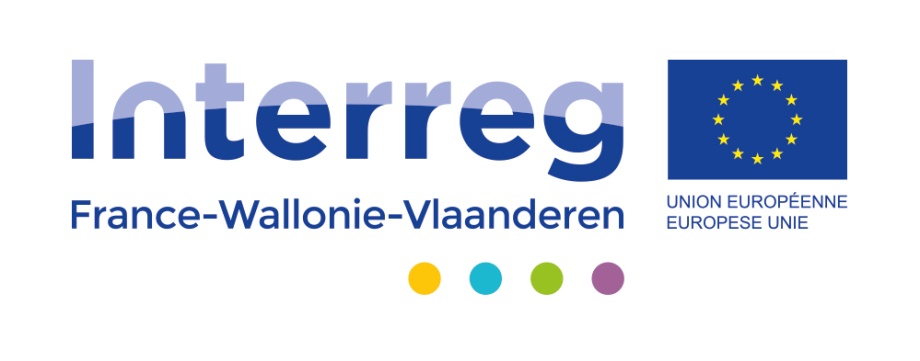 Rapport d’activités finalEindactiviteitenrapportDRAFTVersion du 18.10.2019Versie van 18.10.2019Avec le soutien du Fonds européen de développement régionalMet steun van het Europees Fonds voor Regionale OntwikkelingPROGRAMME TRANSFRONTALIERInterreg « Coopération territoriale européenne »France - Wallonie – VlaanderenGRENSOVERSCHRIJDEND PROGRAMMAInterreg “Europese territoriale samenwerking”France-Wallonie-VlaanderenRapport d’activités finalEindeactiviteitenrapportIl est vivement recommandé de remplir le présent formulaire en s’appuyant sur les éléments se trouvant dans le guide de l’opérateur.Het is sterk aanbevolen om u bij het invullen van dit formulier te baseren op de gegevens uit de handleiding voor de projectpartners.Onglet 1 - RésuméTabblad 1 – Overzicht Résumé du projetOverzicht van het projectVeuillez décrire l’état d’avancement depuis le début du projet jusqu’à présent, ainsi que les objectifs programme atteints et les principaux résultats en soulignant également la plus-value transfrontalière/ Beschrijf de stand van zaken van het begin van het project tot op heden, evenals de programmadoelstellingen en de belangrijkste resultaten die bereikt werden met de nadruk op de grensoverschrijdende meerwaarde. Ce résumé doit mettre en évidence les principales réalisations du projet, de manière communicative car cette partie sera en ligne sur le site internet du programme/ Dit overzicht moet de belangrijkste projectrealisaties belichten, met aandacht voor een vlotte formulering want dit deel wordt op de programmawebsite geplaatst.Onglet 2 – Etat d’avancementTabblad 2 – Stand van zaken Onglet 3 - IndicateursTabblad 3 – Indicatoren  Attention : Pour les indicateurs concernant les entreprises, il vous est demandé/ Opgelet: Voor de indicatoren met betrekking tot het bedrijfsleven wordt gevraagd naar:Le pays où se situe l’entreprise/ Het land waar de onderneming gevestigd is;Le nom de l’entreprise/ De naam van de onderneming;La forme juridique de l’entreprise/ De rechtsvorm van de onderneming;Le numéro d’entreprise/SIRET/ Het ondernemingsnummer/SIRET-nummer.Onglet 4 – Principes horizontaux / AutreTabblad 4 – Horizontale Principes / AndereL’application de gestion reprend automatiquement les informations renseignées dans la fiche-projet/ De beheerapplicatie herneemt automatisch de gegevens die in de projectfiche zijn opgenomen.Pour chacun des principes, il y a lieu de préciser si l’impact, sur le semestre concerné, est : positif, négatif ou neutre.  Dans ce dernier cas, il n’est pas utile d’apporter une argumentation. / Voor elk principe moet u aangeven of de impact voor het betreffende semester positief, negatief of neutraal is. In het laatste geval hoeft u geen argumenten aan te brengen. Egalité des chances/ Gelijke kansen: Contribution à la période de référence – Commentaires/Argumentaires (2.500 caractères)/Bijdrage aan de referentieperiode – Commentaar/Argumenten (2.500 tekens)Egalité homme-femme/ Gendergelijkheid:Contribution à la période de référence – Commentaires/Argumentaires (2.500 caractères)Bijdrage aan de referentieperiode – Commentaar/Argumenten (2.500 tekens)Développement durable – environnement/ Duurzame ontwikkeling – milieu :Contribution à la période de référence – Commentaires/Argumentaires (2.500 caractères)Bijdrage aan de referentieperiode – Commentaar/Argumenten (2.500 tekens)Votre projet contribue-t-il à l’amélioration du bilinguisme (français/néerlandais)/ Draagt uw project bij tot de verbetering van de tweetaligheid (Frans/Nederlands)?:Contribution à la période de référence – Commentaires/Argumentaires (2.500 caractères)Bijdrage aan de referentieperiode – Commentaar/Argumenten (2.500 tekens)Onglet 5 – CommentairesTabblad 5 – OpmerkingenVeuillez préciser ici et uniquement si nécessaire/ Noteer hier enkel indien nodig: Toute difficulté rencontrée/ Eventuele vastgestelde problemen;Tout retard dans le déroulement prévu du projet/ Eventuele vertraging in het geplande projectverloop;Toute remarque utile dont vous souhaitez faire part au Comité d’Accompagnement/ Elke nuttige opmerking die u wenst mee te delen aan het begeleidingscomite. Onglet 6 – ModificationsTabblad 6 – WijzigingenVeuillez préciser ici les modifications sollicitées./ Gelieve hier de gevraagde wijzigingen te verduidelijken: Modifications mineures/ Kleine wijzigingen:  Modifications majeures/ Belangrijke wijzigingen: Onglet  7 – Déplacements hors-zoneTabblad 7 – Verplaatsingen buiten de zoneVeuillez préciser ici et uniquement dans l’onglet « Demandes de déplacement à valider » (pour rappel, une demande doit être faite par personne et non par opérateur) / Gelieve hier en enkel in de tab «Goed te keuren verplaatsingsaanvragen» in te vullen (ter herinnering: elke aanvraag moet per persoon en niet per projectpartner worden ingediend): Onglet 8.	BILAN DU PROJET ET CONCLUSIONS AU REGARD DES OBJECTIFS INITIAUX, SUR LE PLAN TRANSFRONTALIERTabblad 8. 	BALANS VAN HET PROJECT EN CONCLUSIES MET BETREKKING TOT DE INITIELE DOELSTELLINGEN OP GRENSOVERSCHRIJDEND VLAK Rappelez et développez ici :La plus-value transfrontalière générée par votre projet au regard des résultats transfrontaliers obtenus. Les effets induits par votre projet contribuant au rapprochement des régions concernées par le programme Interreg.Le cas échéant, la plus-value constatée par l’utilisation de l’outil portefeuille. De volgende zaken moeten hier opgegeven en uiteengezet worden:De grensoverschrijdende meerwaarde van uw project in termen van grensoverschrijdende resultaten. De effecten die door uw project teweeggebracht worden met betrekking tot de toenadering van de regio’s die bij het Interreg-programma betrokken zijn. Indien van toepassing, de meerwaarde van de portefeuille.Onglet 9. RECOMMANDATIONS - PERENNISATION Tabblad 9. AANBEVELINGEN - duurzaamheidDécrire également les moyens mis en œuvre pour assurer la pérennité du partenariat, des actions et/ou des outils développés dans le cadre du projet (dont le site internet). Présenter les améliorations / pistes d’amélioration que vous souhaitez partager avec le programme (liées à la thématique, à vos actions, à la gestion des projets…). Beschrijf ook de middelen die ingezet worden om de duurzaamheid te verzekeren van het partnerschap, de acties en/ of de ontwikkelde instrumenten in het kader van het project (o.a. website).Stel de verbeteringen/ verbeterpunten voor die u wenst te delen met het programma (gerelateerd aan het thema, de acties, het projectbeheer, ...).Onglet 10.		CERTIFICAT DE CLOTURE, ETAT DES COFINANCEMENTS ET CALCUL DU DEFICIT D’AUTOFINANCEMENTTabblad 10.	CERTIFICAAT VAN VOLTOOIING, DE VERKLARING VAN DE MEDEFINANCIERINGEN EN BEREKENING VAN HET ZELFFINANCIERINGSDEFICIET Complétez selon les modèles de tableau pour chaque opérateur.Vul in volgens bijgaande voorbeeldtabellen. Doe dit voor iedere projectpartner.Lien vers un fichier Excel reprenant le certificat d’achèvement, le relevé des cofinancements et le DAF.Link naar een Excel-bestand met het certificaat van voltooiing, de verklaring van de medefinancieringen en het ZFD.N°du MT Nr. WPIntitulé Naam Date de début Startdatum WPDate fin du MT Datum waarop WP eindigt1Gestion de projet / ProjectbeheerReport automatique de la fiche-projetAutomatische overdracht van de projectficheReport automatique de la fiche-projetAutomatische overdracht van de projectficheAvancement du MT/ Stand van zaken van het WP : Menu déroulant : Non commencé – Clôturé – En cours selon le plan de travail – En retard – En avance / Keuzemenu: Niet gestart – Afgerond – In uitvoering volgens het werkplan – Vertraagd –  Voor op het schema. Avancement du MT/ Stand van zaken van het WP : Menu déroulant : Non commencé – Clôturé – En cours selon le plan de travail – En retard – En avance / Keuzemenu: Niet gestart – Afgerond – In uitvoering volgens het werkplan – Vertraagd –  Voor op het schema. Avancement du MT/ Stand van zaken van het WP : Menu déroulant : Non commencé – Clôturé – En cours selon le plan de travail – En retard – En avance / Keuzemenu: Niet gestart – Afgerond – In uitvoering volgens het werkplan – Vertraagd –  Voor op het schema. Avancement du MT/ Stand van zaken van het WP : Menu déroulant : Non commencé – Clôturé – En cours selon le plan de travail – En retard – En avance / Keuzemenu: Niet gestart – Afgerond – In uitvoering volgens het werkplan – Vertraagd –  Voor op het schema. Synthèse des réalisations des semestres précédents. Synthese van de realisaties van de voorgaande semesters.Synthèse des réalisations des semestres précédents. Synthese van de realisaties van de voorgaande semesters.Synthèse des réalisations des semestres précédents. Synthese van de realisaties van de voorgaande semesters.Synthèse des réalisations des semestres précédents. Synthese van de realisaties van de voorgaande semesters.Veuillez décrire en détail les activités, les réalisations et les résultats de ce semestre en présentant la mise en œuvre et la plus-value transfrontalière Beschrijf in detail de activiteiten, realisaties en resultaten van dit semester aan de hand van een presentatie van de uitvoering en de grensoverschrijdende meerwaarde.Veuillez décrire en détail les activités, les réalisations et les résultats de ce semestre en présentant la mise en œuvre et la plus-value transfrontalière Beschrijf in detail de activiteiten, realisaties en resultaten van dit semester aan de hand van een presentatie van de uitvoering en de grensoverschrijdende meerwaarde.Veuillez décrire en détail les activités, les réalisations et les résultats de ce semestre en présentant la mise en œuvre et la plus-value transfrontalière Beschrijf in detail de activiteiten, realisaties en resultaten van dit semester aan de hand van een presentatie van de uitvoering en de grensoverschrijdende meerwaarde.Veuillez décrire en détail les activités, les réalisations et les résultats de ce semestre en présentant la mise en œuvre et la plus-value transfrontalière Beschrijf in detail de activiteiten, realisaties en resultaten van dit semester aan de hand van een presentatie van de uitvoering en de grensoverschrijdende meerwaarde.L’application de gestion reprend automatiquement les activités décrites dans la fiche-projet pour chacun des modules. De beheerapplicatie herneemt automatisch de activiteiten die voor elke module in de projectfiche zijn opgenomen.Activité 1 : Activités du semestre (5.000 caractères) et liste des partenaires impliqués (à cocher) / Activiteit 1: Activiteiten van het semester (5.000 tekens) en betrokken partners (aanvinken)Activité 2 : Activités du semestre (5.000 caractères) et liste des partenaires impliqués (à cocher) / Activiteit 2: Activiteiten van het semester (5.000 tekens) en betrokken partners (aanvinken)Activité 3 : Activités du semestre (5.000 caractères) et liste des partenaires impliqués (à cocher) / Activiteit 3: Activiteiten van het semester (5.000 tekens) en betrokken partners (aanvinken)Activité 4 : Activités du semestre (5.000 caractères) et liste des partenaires impliqués (à cocher) / Activiteit 4: Activiteiten van het semester (5.000 tekens) en betrokken partners (aanvinken)Activité 5 : Activités du semestre (5.000 caractères) et liste des partenaires impliqués (à cocher) / Activiteit 5: Activiteiten van het semester (5.000 tekens) en betrokken partners (aanvinken)Als uw project deel uitmaakt van een projectenportefeuille, gelieve dan ook de bijdrage van uw project aan deze portefeuille te beschrijven evenals de interactie ervan met een of meerdere andere deelprojecten.L’application de gestion reprend automatiquement les activités décrites dans la fiche-projet pour chacun des modules. De beheerapplicatie herneemt automatisch de activiteiten die voor elke module in de projectfiche zijn opgenomen.Activité 1 : Activités du semestre (5.000 caractères) et liste des partenaires impliqués (à cocher) / Activiteit 1: Activiteiten van het semester (5.000 tekens) en betrokken partners (aanvinken)Activité 2 : Activités du semestre (5.000 caractères) et liste des partenaires impliqués (à cocher) / Activiteit 2: Activiteiten van het semester (5.000 tekens) en betrokken partners (aanvinken)Activité 3 : Activités du semestre (5.000 caractères) et liste des partenaires impliqués (à cocher) / Activiteit 3: Activiteiten van het semester (5.000 tekens) en betrokken partners (aanvinken)Activité 4 : Activités du semestre (5.000 caractères) et liste des partenaires impliqués (à cocher) / Activiteit 4: Activiteiten van het semester (5.000 tekens) en betrokken partners (aanvinken)Activité 5 : Activités du semestre (5.000 caractères) et liste des partenaires impliqués (à cocher) / Activiteit 5: Activiteiten van het semester (5.000 tekens) en betrokken partners (aanvinken)Als uw project deel uitmaakt van een projectenportefeuille, gelieve dan ook de bijdrage van uw project aan deze portefeuille te beschrijven evenals de interactie ervan met een of meerdere andere deelprojecten.L’application de gestion reprend automatiquement les activités décrites dans la fiche-projet pour chacun des modules. De beheerapplicatie herneemt automatisch de activiteiten die voor elke module in de projectfiche zijn opgenomen.Activité 1 : Activités du semestre (5.000 caractères) et liste des partenaires impliqués (à cocher) / Activiteit 1: Activiteiten van het semester (5.000 tekens) en betrokken partners (aanvinken)Activité 2 : Activités du semestre (5.000 caractères) et liste des partenaires impliqués (à cocher) / Activiteit 2: Activiteiten van het semester (5.000 tekens) en betrokken partners (aanvinken)Activité 3 : Activités du semestre (5.000 caractères) et liste des partenaires impliqués (à cocher) / Activiteit 3: Activiteiten van het semester (5.000 tekens) en betrokken partners (aanvinken)Activité 4 : Activités du semestre (5.000 caractères) et liste des partenaires impliqués (à cocher) / Activiteit 4: Activiteiten van het semester (5.000 tekens) en betrokken partners (aanvinken)Activité 5 : Activités du semestre (5.000 caractères) et liste des partenaires impliqués (à cocher) / Activiteit 5: Activiteiten van het semester (5.000 tekens) en betrokken partners (aanvinken)Als uw project deel uitmaakt van een projectenportefeuille, gelieve dan ook de bijdrage van uw project aan deze portefeuille te beschrijven evenals de interactie ervan met een of meerdere andere deelprojecten.L’application de gestion reprend automatiquement les activités décrites dans la fiche-projet pour chacun des modules. De beheerapplicatie herneemt automatisch de activiteiten die voor elke module in de projectfiche zijn opgenomen.Activité 1 : Activités du semestre (5.000 caractères) et liste des partenaires impliqués (à cocher) / Activiteit 1: Activiteiten van het semester (5.000 tekens) en betrokken partners (aanvinken)Activité 2 : Activités du semestre (5.000 caractères) et liste des partenaires impliqués (à cocher) / Activiteit 2: Activiteiten van het semester (5.000 tekens) en betrokken partners (aanvinken)Activité 3 : Activités du semestre (5.000 caractères) et liste des partenaires impliqués (à cocher) / Activiteit 3: Activiteiten van het semester (5.000 tekens) en betrokken partners (aanvinken)Activité 4 : Activités du semestre (5.000 caractères) et liste des partenaires impliqués (à cocher) / Activiteit 4: Activiteiten van het semester (5.000 tekens) en betrokken partners (aanvinken)Activité 5 : Activités du semestre (5.000 caractères) et liste des partenaires impliqués (à cocher) / Activiteit 5: Activiteiten van het semester (5.000 tekens) en betrokken partners (aanvinken)Als uw project deel uitmaakt van een projectenportefeuille, gelieve dan ook de bijdrage van uw project aan deze portefeuille te beschrijven evenals de interactie ervan met een of meerdere andere deelprojecten.Pour chacune des activités, vous avez la possibilité de télécharger : U kunt voor elke activiteit de volgende zaken downloaden:  des livrables (il s’agit d’injecter à cet endroit, tout élément permettant une bonne appréciation de l’activité : contenu de formation, invitation à des événements, plaquettes de présentation, …)  :deliverables (hier moeten alle gegevens ingevoerd worden die het mogelijk maken de activiteit goed te beoordelen: inhoud van de opleiding, uitnodiging voor evenementen, presentatiebrochures,…):Type de livrable/ Soort deliverable: Menu déroulant : Site internet – Document de communication/promotion – Rapport d’étude – Support didactique – Autre (si autre, préciser)/ Keuzemenu: Website – Communicatie-/Promotiedocument – Onderzoeksverslag – Studiemateriaal - Andere (indien er andere zijn, deze specificeren)Intitulé du livrable/ Naam van de deliverable: Format/ Formaat: Nombre d’exemplaire produit/ Aantal exemplaren:Nombre d’exemplaire distribué/ Aantal exemplaren verspreid:Moyen de diffusion/ Wijze van verspreiding:Télécharger le fichier ou préciser un URL/ Download het bestand of geef een url.des événements (il s’agit à cet endroit de présenter les événements auxquels vous avez participé en tant qu’orateur ou participant) :evenementen (hier moeten de evenementen voorgesteld worden waaraan u als spreker of deelnemer hebt deelgenomen):Type d’événement/ Soort evenement: Menu déroulant : Action de promotion – Action de presse – Manifestation ou colloque – Action de formation – Autre (si autre, préciser)/ Keuzemenu: Promotiecampagne – Persactie – Evenement of symposium – Opleidingsactiviteit – Andere (indien er andere zijn, deze specificeren) Intitulé de l’événement/ Naam van de evenement:  Moyen de diffusion/ Wijze van verspreiding: Nombre de personnes sensiblisées/invitées/ Aantal gesensibiliseerde/uitgenodigde personen:Nombre de participants/ Aantal deelnemers:Télécharger le fichier ou préciser un URL/ Download het bestand of geef een url.Pour chacune des activités, vous avez la possibilité de télécharger : U kunt voor elke activiteit de volgende zaken downloaden:  des livrables (il s’agit d’injecter à cet endroit, tout élément permettant une bonne appréciation de l’activité : contenu de formation, invitation à des événements, plaquettes de présentation, …)  :deliverables (hier moeten alle gegevens ingevoerd worden die het mogelijk maken de activiteit goed te beoordelen: inhoud van de opleiding, uitnodiging voor evenementen, presentatiebrochures,…):Type de livrable/ Soort deliverable: Menu déroulant : Site internet – Document de communication/promotion – Rapport d’étude – Support didactique – Autre (si autre, préciser)/ Keuzemenu: Website – Communicatie-/Promotiedocument – Onderzoeksverslag – Studiemateriaal - Andere (indien er andere zijn, deze specificeren)Intitulé du livrable/ Naam van de deliverable: Format/ Formaat: Nombre d’exemplaire produit/ Aantal exemplaren:Nombre d’exemplaire distribué/ Aantal exemplaren verspreid:Moyen de diffusion/ Wijze van verspreiding:Télécharger le fichier ou préciser un URL/ Download het bestand of geef een url.des événements (il s’agit à cet endroit de présenter les événements auxquels vous avez participé en tant qu’orateur ou participant) :evenementen (hier moeten de evenementen voorgesteld worden waaraan u als spreker of deelnemer hebt deelgenomen):Type d’événement/ Soort evenement: Menu déroulant : Action de promotion – Action de presse – Manifestation ou colloque – Action de formation – Autre (si autre, préciser)/ Keuzemenu: Promotiecampagne – Persactie – Evenement of symposium – Opleidingsactiviteit – Andere (indien er andere zijn, deze specificeren) Intitulé de l’événement/ Naam van de evenement:  Moyen de diffusion/ Wijze van verspreiding: Nombre de personnes sensiblisées/invitées/ Aantal gesensibiliseerde/uitgenodigde personen:Nombre de participants/ Aantal deelnemers:Télécharger le fichier ou préciser un URL/ Download het bestand of geef een url.Pour chacune des activités, vous avez la possibilité de télécharger : U kunt voor elke activiteit de volgende zaken downloaden:  des livrables (il s’agit d’injecter à cet endroit, tout élément permettant une bonne appréciation de l’activité : contenu de formation, invitation à des événements, plaquettes de présentation, …)  :deliverables (hier moeten alle gegevens ingevoerd worden die het mogelijk maken de activiteit goed te beoordelen: inhoud van de opleiding, uitnodiging voor evenementen, presentatiebrochures,…):Type de livrable/ Soort deliverable: Menu déroulant : Site internet – Document de communication/promotion – Rapport d’étude – Support didactique – Autre (si autre, préciser)/ Keuzemenu: Website – Communicatie-/Promotiedocument – Onderzoeksverslag – Studiemateriaal - Andere (indien er andere zijn, deze specificeren)Intitulé du livrable/ Naam van de deliverable: Format/ Formaat: Nombre d’exemplaire produit/ Aantal exemplaren:Nombre d’exemplaire distribué/ Aantal exemplaren verspreid:Moyen de diffusion/ Wijze van verspreiding:Télécharger le fichier ou préciser un URL/ Download het bestand of geef een url.des événements (il s’agit à cet endroit de présenter les événements auxquels vous avez participé en tant qu’orateur ou participant) :evenementen (hier moeten de evenementen voorgesteld worden waaraan u als spreker of deelnemer hebt deelgenomen):Type d’événement/ Soort evenement: Menu déroulant : Action de promotion – Action de presse – Manifestation ou colloque – Action de formation – Autre (si autre, préciser)/ Keuzemenu: Promotiecampagne – Persactie – Evenement of symposium – Opleidingsactiviteit – Andere (indien er andere zijn, deze specificeren) Intitulé de l’événement/ Naam van de evenement:  Moyen de diffusion/ Wijze van verspreiding: Nombre de personnes sensiblisées/invitées/ Aantal gesensibiliseerde/uitgenodigde personen:Nombre de participants/ Aantal deelnemers:Télécharger le fichier ou préciser un URL/ Download het bestand of geef een url.Pour chacune des activités, vous avez la possibilité de télécharger : U kunt voor elke activiteit de volgende zaken downloaden:  des livrables (il s’agit d’injecter à cet endroit, tout élément permettant une bonne appréciation de l’activité : contenu de formation, invitation à des événements, plaquettes de présentation, …)  :deliverables (hier moeten alle gegevens ingevoerd worden die het mogelijk maken de activiteit goed te beoordelen: inhoud van de opleiding, uitnodiging voor evenementen, presentatiebrochures,…):Type de livrable/ Soort deliverable: Menu déroulant : Site internet – Document de communication/promotion – Rapport d’étude – Support didactique – Autre (si autre, préciser)/ Keuzemenu: Website – Communicatie-/Promotiedocument – Onderzoeksverslag – Studiemateriaal - Andere (indien er andere zijn, deze specificeren)Intitulé du livrable/ Naam van de deliverable: Format/ Formaat: Nombre d’exemplaire produit/ Aantal exemplaren:Nombre d’exemplaire distribué/ Aantal exemplaren verspreid:Moyen de diffusion/ Wijze van verspreiding:Télécharger le fichier ou préciser un URL/ Download het bestand of geef een url.des événements (il s’agit à cet endroit de présenter les événements auxquels vous avez participé en tant qu’orateur ou participant) :evenementen (hier moeten de evenementen voorgesteld worden waaraan u als spreker of deelnemer hebt deelgenomen):Type d’événement/ Soort evenement: Menu déroulant : Action de promotion – Action de presse – Manifestation ou colloque – Action de formation – Autre (si autre, préciser)/ Keuzemenu: Promotiecampagne – Persactie – Evenement of symposium – Opleidingsactiviteit – Andere (indien er andere zijn, deze specificeren) Intitulé de l’événement/ Naam van de evenement:  Moyen de diffusion/ Wijze van verspreiding: Nombre de personnes sensiblisées/invitées/ Aantal gesensibiliseerde/uitgenodigde personen:Nombre de participants/ Aantal deelnemers:Télécharger le fichier ou préciser un URL/ Download het bestand of geef een url.N°du MT Nr. WPIntitulé / Naam Date de début Startdatum WPDate fin du MT / Datum waarop WP eindigt2Activités de communication projet et programme/ Communicatieactiviteiten van het project en het programmaReport automatique de la fiche-projetAutomatische overdracht van de projectficheReport automatique de la fiche-projetAutomatische overdracht van de projectficheAvancement du MT/ Stand van zaken van het WP: Menu déroulant : Non commencé – Clôturé – En cours selon le plan de travail – En retard – En avance. Keuzemenu: Niet gestart – Afgerond – In uitvoering volgens het werkplan – Vertraagd –  Voor op het schema.Avancement du MT/ Stand van zaken van het WP: Menu déroulant : Non commencé – Clôturé – En cours selon le plan de travail – En retard – En avance. Keuzemenu: Niet gestart – Afgerond – In uitvoering volgens het werkplan – Vertraagd –  Voor op het schema.Avancement du MT/ Stand van zaken van het WP: Menu déroulant : Non commencé – Clôturé – En cours selon le plan de travail – En retard – En avance. Keuzemenu: Niet gestart – Afgerond – In uitvoering volgens het werkplan – Vertraagd –  Voor op het schema.Avancement du MT/ Stand van zaken van het WP: Menu déroulant : Non commencé – Clôturé – En cours selon le plan de travail – En retard – En avance. Keuzemenu: Niet gestart – Afgerond – In uitvoering volgens het werkplan – Vertraagd –  Voor op het schema.Synthèse des réalisations des semestres précédents. Synthese van de realisaties van de voorgaande semestersSynthèse des réalisations des semestres précédents. Synthese van de realisaties van de voorgaande semestersSynthèse des réalisations des semestres précédents. Synthese van de realisaties van de voorgaande semestersSynthèse des réalisations des semestres précédents. Synthese van de realisaties van de voorgaande semestersVeuillez décrire en détail les activités, les réalisations et les résultats de ce semestre en présentant la mise en œuvre et la plus-value transfrontalière Beschrijf in detail de activiteiten, realisaties en resultaten van dit semester aan de hand van een presentatie van de uitvoering en de grensoverschrijdende meerwaarde.Veuillez décrire en détail les activités, les réalisations et les résultats de ce semestre en présentant la mise en œuvre et la plus-value transfrontalière Beschrijf in detail de activiteiten, realisaties en resultaten van dit semester aan de hand van een presentatie van de uitvoering en de grensoverschrijdende meerwaarde.Veuillez décrire en détail les activités, les réalisations et les résultats de ce semestre en présentant la mise en œuvre et la plus-value transfrontalière Beschrijf in detail de activiteiten, realisaties en resultaten van dit semester aan de hand van een presentatie van de uitvoering en de grensoverschrijdende meerwaarde.Veuillez décrire en détail les activités, les réalisations et les résultats de ce semestre en présentant la mise en œuvre et la plus-value transfrontalière Beschrijf in detail de activiteiten, realisaties en resultaten van dit semester aan de hand van een presentatie van de uitvoering en de grensoverschrijdende meerwaarde.L’application de gestion reprend automatiquement les activités décrites dans la fiche-projet pour chacun des modules. De beheerapplicatie herneemt automatisch de activiteiten die voor elke module in de projectfiche zijn opgenomen.Activité 1 : Activités du semestre (5.000 caractères) et liste des partenaires impliqués (à cocher) / Activiteit 1: Activiteiten van het semester (5.000 tekens) en betrokken partners (aanvinken)Activité 2 : Activités du semestre (5.000 caractères) et liste des partenaires impliqués (à cocher) / Activiteit 2: Activiteiten van het semester (5.000 tekens) en betrokken partners (aanvinken)Activité 3 : Activités du semestre (5.000 caractères) et liste des partenaires impliqués (à cocher) / Activiteit 3: Activiteiten van het semester (5.000 tekens) en betrokken partners (aanvinken)Activité 4 : Activités du semestre (5.000 caractères) et liste des partenaires impliqués (à cocher) / Activiteit 4: Activiteiten van het semester (5.000 tekens) en betrokken partners (aanvinken)Activité 5 : Activités du semestre (5.000 caractères) et liste des partenaires impliqués (à cocher) / Activiteit 5: Activiteiten van het semester (5.000 tekens) en betrokken partners (aanvinken)L’application de gestion reprend automatiquement les activités décrites dans la fiche-projet pour chacun des modules. De beheerapplicatie herneemt automatisch de activiteiten die voor elke module in de projectfiche zijn opgenomen.Activité 1 : Activités du semestre (5.000 caractères) et liste des partenaires impliqués (à cocher) / Activiteit 1: Activiteiten van het semester (5.000 tekens) en betrokken partners (aanvinken)Activité 2 : Activités du semestre (5.000 caractères) et liste des partenaires impliqués (à cocher) / Activiteit 2: Activiteiten van het semester (5.000 tekens) en betrokken partners (aanvinken)Activité 3 : Activités du semestre (5.000 caractères) et liste des partenaires impliqués (à cocher) / Activiteit 3: Activiteiten van het semester (5.000 tekens) en betrokken partners (aanvinken)Activité 4 : Activités du semestre (5.000 caractères) et liste des partenaires impliqués (à cocher) / Activiteit 4: Activiteiten van het semester (5.000 tekens) en betrokken partners (aanvinken)Activité 5 : Activités du semestre (5.000 caractères) et liste des partenaires impliqués (à cocher) / Activiteit 5: Activiteiten van het semester (5.000 tekens) en betrokken partners (aanvinken)L’application de gestion reprend automatiquement les activités décrites dans la fiche-projet pour chacun des modules. De beheerapplicatie herneemt automatisch de activiteiten die voor elke module in de projectfiche zijn opgenomen.Activité 1 : Activités du semestre (5.000 caractères) et liste des partenaires impliqués (à cocher) / Activiteit 1: Activiteiten van het semester (5.000 tekens) en betrokken partners (aanvinken)Activité 2 : Activités du semestre (5.000 caractères) et liste des partenaires impliqués (à cocher) / Activiteit 2: Activiteiten van het semester (5.000 tekens) en betrokken partners (aanvinken)Activité 3 : Activités du semestre (5.000 caractères) et liste des partenaires impliqués (à cocher) / Activiteit 3: Activiteiten van het semester (5.000 tekens) en betrokken partners (aanvinken)Activité 4 : Activités du semestre (5.000 caractères) et liste des partenaires impliqués (à cocher) / Activiteit 4: Activiteiten van het semester (5.000 tekens) en betrokken partners (aanvinken)Activité 5 : Activités du semestre (5.000 caractères) et liste des partenaires impliqués (à cocher) / Activiteit 5: Activiteiten van het semester (5.000 tekens) en betrokken partners (aanvinken)L’application de gestion reprend automatiquement les activités décrites dans la fiche-projet pour chacun des modules. De beheerapplicatie herneemt automatisch de activiteiten die voor elke module in de projectfiche zijn opgenomen.Activité 1 : Activités du semestre (5.000 caractères) et liste des partenaires impliqués (à cocher) / Activiteit 1: Activiteiten van het semester (5.000 tekens) en betrokken partners (aanvinken)Activité 2 : Activités du semestre (5.000 caractères) et liste des partenaires impliqués (à cocher) / Activiteit 2: Activiteiten van het semester (5.000 tekens) en betrokken partners (aanvinken)Activité 3 : Activités du semestre (5.000 caractères) et liste des partenaires impliqués (à cocher) / Activiteit 3: Activiteiten van het semester (5.000 tekens) en betrokken partners (aanvinken)Activité 4 : Activités du semestre (5.000 caractères) et liste des partenaires impliqués (à cocher) / Activiteit 4: Activiteiten van het semester (5.000 tekens) en betrokken partners (aanvinken)Activité 5 : Activités du semestre (5.000 caractères) et liste des partenaires impliqués (à cocher) / Activiteit 5: Activiteiten van het semester (5.000 tekens) en betrokken partners (aanvinken)Pour chacune des activités, vous avez la possibilité de télécharger : U kunt voor elke activiteit de volgende zaken downloaden: des livrables (il s’agit d’injecter à cet endroit, tout élément permettant une bonne appréciation de l’activité : contenu de formation, invitation à des événements, plaquettes de présentation, …)  :deliverables (hier moeten alle gegevens ingevoerd worden die het mogelijk maken de activiteit goed te beoordelen: inhoud van de opleiding, uitnodiging voor evenementen, presentatiebrochures,…):  Type de livrable/ Soort deliverable: Menu déroulant : Site internet – Document de communication/promotion – Rapport d’étude – Support didactique – Autre (si autre, préciser)/ Keuzemenu: Website – Communicatie-/Promotiedocument – Onderzoeksverslag – Studiemateriaal - Andere (indien er andere zijn, deze specificeren)Intitulé du livrable/ Naam van de deliverable: Format/ Formaat: Nombre d’exemplaire produit/ Aantal exemplaren:Nombre d’exemplaire distribué/ Aantal exemplaren verspreid:Moyen de diffusion/ Wijze van verspreiding:Télécharger le fichier ou préciser un URL/ Download het bestand of geef een url.des événements (il s’agit à cet endroit de présenter les événements auxquels vous avez participé en tant qu’orateur ou participant) :evenementen (hier moeten de evenementen gepresenteerd worden waaraan u als spreker of deelnemer hebt  deelgenomen):Type d’événement/ Soort evenement: Menu déroulant : Action de promotion – Action de presse – Manifestation ou colloque – Action de formation  – Autre (si autre, préciser)/ Keuzemenu: Promotiecampagne – Persactie – Evenement of symposium – Opleidingsactiviteit – Andere (indien er andere zijn, deze specificeren) Intitulé de l’événement/ Naam van de evenement: Moyen de diffusion/ Wijze van verspreiding: Nombre de personnes sensiblisées/invitées/ Aantal gesensibiliseerde/uitgenodigde personen:Nombre de participants/ Aantal deelnemers:Télécharger le fichier ou préciser un URL/ Download het bestand of geef een url.Pour chacune des activités, vous avez la possibilité de télécharger : U kunt voor elke activiteit de volgende zaken downloaden: des livrables (il s’agit d’injecter à cet endroit, tout élément permettant une bonne appréciation de l’activité : contenu de formation, invitation à des événements, plaquettes de présentation, …)  :deliverables (hier moeten alle gegevens ingevoerd worden die het mogelijk maken de activiteit goed te beoordelen: inhoud van de opleiding, uitnodiging voor evenementen, presentatiebrochures,…):  Type de livrable/ Soort deliverable: Menu déroulant : Site internet – Document de communication/promotion – Rapport d’étude – Support didactique – Autre (si autre, préciser)/ Keuzemenu: Website – Communicatie-/Promotiedocument – Onderzoeksverslag – Studiemateriaal - Andere (indien er andere zijn, deze specificeren)Intitulé du livrable/ Naam van de deliverable: Format/ Formaat: Nombre d’exemplaire produit/ Aantal exemplaren:Nombre d’exemplaire distribué/ Aantal exemplaren verspreid:Moyen de diffusion/ Wijze van verspreiding:Télécharger le fichier ou préciser un URL/ Download het bestand of geef een url.des événements (il s’agit à cet endroit de présenter les événements auxquels vous avez participé en tant qu’orateur ou participant) :evenementen (hier moeten de evenementen gepresenteerd worden waaraan u als spreker of deelnemer hebt  deelgenomen):Type d’événement/ Soort evenement: Menu déroulant : Action de promotion – Action de presse – Manifestation ou colloque – Action de formation  – Autre (si autre, préciser)/ Keuzemenu: Promotiecampagne – Persactie – Evenement of symposium – Opleidingsactiviteit – Andere (indien er andere zijn, deze specificeren) Intitulé de l’événement/ Naam van de evenement: Moyen de diffusion/ Wijze van verspreiding: Nombre de personnes sensiblisées/invitées/ Aantal gesensibiliseerde/uitgenodigde personen:Nombre de participants/ Aantal deelnemers:Télécharger le fichier ou préciser un URL/ Download het bestand of geef een url.Pour chacune des activités, vous avez la possibilité de télécharger : U kunt voor elke activiteit de volgende zaken downloaden: des livrables (il s’agit d’injecter à cet endroit, tout élément permettant une bonne appréciation de l’activité : contenu de formation, invitation à des événements, plaquettes de présentation, …)  :deliverables (hier moeten alle gegevens ingevoerd worden die het mogelijk maken de activiteit goed te beoordelen: inhoud van de opleiding, uitnodiging voor evenementen, presentatiebrochures,…):  Type de livrable/ Soort deliverable: Menu déroulant : Site internet – Document de communication/promotion – Rapport d’étude – Support didactique – Autre (si autre, préciser)/ Keuzemenu: Website – Communicatie-/Promotiedocument – Onderzoeksverslag – Studiemateriaal - Andere (indien er andere zijn, deze specificeren)Intitulé du livrable/ Naam van de deliverable: Format/ Formaat: Nombre d’exemplaire produit/ Aantal exemplaren:Nombre d’exemplaire distribué/ Aantal exemplaren verspreid:Moyen de diffusion/ Wijze van verspreiding:Télécharger le fichier ou préciser un URL/ Download het bestand of geef een url.des événements (il s’agit à cet endroit de présenter les événements auxquels vous avez participé en tant qu’orateur ou participant) :evenementen (hier moeten de evenementen gepresenteerd worden waaraan u als spreker of deelnemer hebt  deelgenomen):Type d’événement/ Soort evenement: Menu déroulant : Action de promotion – Action de presse – Manifestation ou colloque – Action de formation  – Autre (si autre, préciser)/ Keuzemenu: Promotiecampagne – Persactie – Evenement of symposium – Opleidingsactiviteit – Andere (indien er andere zijn, deze specificeren) Intitulé de l’événement/ Naam van de evenement: Moyen de diffusion/ Wijze van verspreiding: Nombre de personnes sensiblisées/invitées/ Aantal gesensibiliseerde/uitgenodigde personen:Nombre de participants/ Aantal deelnemers:Télécharger le fichier ou préciser un URL/ Download het bestand of geef een url.Pour chacune des activités, vous avez la possibilité de télécharger : U kunt voor elke activiteit de volgende zaken downloaden: des livrables (il s’agit d’injecter à cet endroit, tout élément permettant une bonne appréciation de l’activité : contenu de formation, invitation à des événements, plaquettes de présentation, …)  :deliverables (hier moeten alle gegevens ingevoerd worden die het mogelijk maken de activiteit goed te beoordelen: inhoud van de opleiding, uitnodiging voor evenementen, presentatiebrochures,…):  Type de livrable/ Soort deliverable: Menu déroulant : Site internet – Document de communication/promotion – Rapport d’étude – Support didactique – Autre (si autre, préciser)/ Keuzemenu: Website – Communicatie-/Promotiedocument – Onderzoeksverslag – Studiemateriaal - Andere (indien er andere zijn, deze specificeren)Intitulé du livrable/ Naam van de deliverable: Format/ Formaat: Nombre d’exemplaire produit/ Aantal exemplaren:Nombre d’exemplaire distribué/ Aantal exemplaren verspreid:Moyen de diffusion/ Wijze van verspreiding:Télécharger le fichier ou préciser un URL/ Download het bestand of geef een url.des événements (il s’agit à cet endroit de présenter les événements auxquels vous avez participé en tant qu’orateur ou participant) :evenementen (hier moeten de evenementen gepresenteerd worden waaraan u als spreker of deelnemer hebt  deelgenomen):Type d’événement/ Soort evenement: Menu déroulant : Action de promotion – Action de presse – Manifestation ou colloque – Action de formation  – Autre (si autre, préciser)/ Keuzemenu: Promotiecampagne – Persactie – Evenement of symposium – Opleidingsactiviteit – Andere (indien er andere zijn, deze specificeren) Intitulé de l’événement/ Naam van de evenement: Moyen de diffusion/ Wijze van verspreiding: Nombre de personnes sensiblisées/invitées/ Aantal gesensibiliseerde/uitgenodigde personen:Nombre de participants/ Aantal deelnemers:Télécharger le fichier ou préciser un URL/ Download het bestand of geef een url.N°du MT Nr. WPIntitulé / Naam Date de début Startdatum WPDate fin du MT / Datum waarop WP eindigt3L’application de gestion reprend automatiquement le nom du MT/ De beheerapplicatie herneemt automatisch de naam van het werkpakketReport automatique de la fiche-projetAutomatische overdracht van de projectficheReport automatique de la fiche-projetAutomatische overdracht van de projectficheAvancement du MT/ Stand van zaken van het WP: Menu déroulant : Non commencé – Clôturé – En cours selon le plan de travail – En retard – En avance. Keuzemenu: Niet gestart – Afgerond – In uitvoering volgens het werkplan – Vertraagd –  Voor op het schema. Avancement du MT/ Stand van zaken van het WP: Menu déroulant : Non commencé – Clôturé – En cours selon le plan de travail – En retard – En avance. Keuzemenu: Niet gestart – Afgerond – In uitvoering volgens het werkplan – Vertraagd –  Voor op het schema. Avancement du MT/ Stand van zaken van het WP: Menu déroulant : Non commencé – Clôturé – En cours selon le plan de travail – En retard – En avance. Keuzemenu: Niet gestart – Afgerond – In uitvoering volgens het werkplan – Vertraagd –  Voor op het schema. Avancement du MT/ Stand van zaken van het WP: Menu déroulant : Non commencé – Clôturé – En cours selon le plan de travail – En retard – En avance. Keuzemenu: Niet gestart – Afgerond – In uitvoering volgens het werkplan – Vertraagd –  Voor op het schema. Synthèse des réalisations des semestres précédents. Synthese van de realisaties van de voorgaande semestersSynthèse des réalisations des semestres précédents. Synthese van de realisaties van de voorgaande semestersSynthèse des réalisations des semestres précédents. Synthese van de realisaties van de voorgaande semestersSynthèse des réalisations des semestres précédents. Synthese van de realisaties van de voorgaande semestersVeuillez décrire en détail les activités, les réalisations et les résultats de ce semestre en présentant la mise en œuvre et la plus-value transfrontalière Beschrijf in detail de activiteiten, realisaties en resultaten van dit semester aan de hand van een presentatie van de uitvoering en de grensoverschrijdende meerwaarde.Veuillez décrire en détail les activités, les réalisations et les résultats de ce semestre en présentant la mise en œuvre et la plus-value transfrontalière Beschrijf in detail de activiteiten, realisaties en resultaten van dit semester aan de hand van een presentatie van de uitvoering en de grensoverschrijdende meerwaarde.Veuillez décrire en détail les activités, les réalisations et les résultats de ce semestre en présentant la mise en œuvre et la plus-value transfrontalière Beschrijf in detail de activiteiten, realisaties en resultaten van dit semester aan de hand van een presentatie van de uitvoering en de grensoverschrijdende meerwaarde.Veuillez décrire en détail les activités, les réalisations et les résultats de ce semestre en présentant la mise en œuvre et la plus-value transfrontalière Beschrijf in detail de activiteiten, realisaties en resultaten van dit semester aan de hand van een presentatie van de uitvoering en de grensoverschrijdende meerwaarde.L’application de gestion reprend automatiquement les activités décrites dans la fiche-projet pour chacun des modules. De beheerapplicatie herneemt automatisch de activiteiten die voor elke module in de projectfiche zijn opgenomen.Activité 1 : Activités du semestre (5.000 caractères) et liste des partenaires impliqués (à cocher) / Activiteit 1: Activiteiten van het semester (5.000 tekens) en betrokken partners (aanvinken)Activité 2 : Activités du semestre (5.000 caractères) et liste des partenaires impliqués (à cocher) / Activiteit 2: Activiteiten van het semester (5.000 tekens) en betrokken partners (aanvinken)Activité 3 : Activités du semestre (5.000 caractères) et liste des partenaires impliqués (à cocher) / Activiteit 3: Activiteiten van het semester (5.000 tekens) en betrokken partners (aanvinken)Activité 4 : Activités du semestre (5.000 caractères) et liste des partenaires impliqués (à cocher) / Activiteit 4: Activiteiten van het semester (5.000 tekens) en betrokken partners (aanvinken)Activité 5 : Activités du semestre (5.000 caractères) et liste des partenaires impliqués (à cocher) / Activiteit 5: Activiteiten van het semester (5.000 tekens) en betrokken partners (aanvinken)L’application de gestion reprend automatiquement les activités décrites dans la fiche-projet pour chacun des modules. De beheerapplicatie herneemt automatisch de activiteiten die voor elke module in de projectfiche zijn opgenomen.Activité 1 : Activités du semestre (5.000 caractères) et liste des partenaires impliqués (à cocher) / Activiteit 1: Activiteiten van het semester (5.000 tekens) en betrokken partners (aanvinken)Activité 2 : Activités du semestre (5.000 caractères) et liste des partenaires impliqués (à cocher) / Activiteit 2: Activiteiten van het semester (5.000 tekens) en betrokken partners (aanvinken)Activité 3 : Activités du semestre (5.000 caractères) et liste des partenaires impliqués (à cocher) / Activiteit 3: Activiteiten van het semester (5.000 tekens) en betrokken partners (aanvinken)Activité 4 : Activités du semestre (5.000 caractères) et liste des partenaires impliqués (à cocher) / Activiteit 4: Activiteiten van het semester (5.000 tekens) en betrokken partners (aanvinken)Activité 5 : Activités du semestre (5.000 caractères) et liste des partenaires impliqués (à cocher) / Activiteit 5: Activiteiten van het semester (5.000 tekens) en betrokken partners (aanvinken)L’application de gestion reprend automatiquement les activités décrites dans la fiche-projet pour chacun des modules. De beheerapplicatie herneemt automatisch de activiteiten die voor elke module in de projectfiche zijn opgenomen.Activité 1 : Activités du semestre (5.000 caractères) et liste des partenaires impliqués (à cocher) / Activiteit 1: Activiteiten van het semester (5.000 tekens) en betrokken partners (aanvinken)Activité 2 : Activités du semestre (5.000 caractères) et liste des partenaires impliqués (à cocher) / Activiteit 2: Activiteiten van het semester (5.000 tekens) en betrokken partners (aanvinken)Activité 3 : Activités du semestre (5.000 caractères) et liste des partenaires impliqués (à cocher) / Activiteit 3: Activiteiten van het semester (5.000 tekens) en betrokken partners (aanvinken)Activité 4 : Activités du semestre (5.000 caractères) et liste des partenaires impliqués (à cocher) / Activiteit 4: Activiteiten van het semester (5.000 tekens) en betrokken partners (aanvinken)Activité 5 : Activités du semestre (5.000 caractères) et liste des partenaires impliqués (à cocher) / Activiteit 5: Activiteiten van het semester (5.000 tekens) en betrokken partners (aanvinken)L’application de gestion reprend automatiquement les activités décrites dans la fiche-projet pour chacun des modules. De beheerapplicatie herneemt automatisch de activiteiten die voor elke module in de projectfiche zijn opgenomen.Activité 1 : Activités du semestre (5.000 caractères) et liste des partenaires impliqués (à cocher) / Activiteit 1: Activiteiten van het semester (5.000 tekens) en betrokken partners (aanvinken)Activité 2 : Activités du semestre (5.000 caractères) et liste des partenaires impliqués (à cocher) / Activiteit 2: Activiteiten van het semester (5.000 tekens) en betrokken partners (aanvinken)Activité 3 : Activités du semestre (5.000 caractères) et liste des partenaires impliqués (à cocher) / Activiteit 3: Activiteiten van het semester (5.000 tekens) en betrokken partners (aanvinken)Activité 4 : Activités du semestre (5.000 caractères) et liste des partenaires impliqués (à cocher) / Activiteit 4: Activiteiten van het semester (5.000 tekens) en betrokken partners (aanvinken)Activité 5 : Activités du semestre (5.000 caractères) et liste des partenaires impliqués (à cocher) / Activiteit 5: Activiteiten van het semester (5.000 tekens) en betrokken partners (aanvinken)Pour chacune des activités, vous avez la possibilité de télécharger : U kunt voor elke activiteit de volgende zaken downloaden: des livrables (il s’agit d’injecter à cet endroit, tout élément permettant une bonne appréciation de l’activité : contenu de formation, invitation à des événements, plaquettes de présentation, …)   :deliverables (hier moeten alle gegevens ingevoerd worden die het mogelijk maken de activiteit goed te beoordelen: inhoud van de opleiding, uitnodiging voor evenementen, presentatiebrochures,…):Type de livrable/ Soort deliverable: Menu déroulant : Site internet – Document de communication/promotion – Rapport d’étude – Support didactique – Autre (si autre, préciser)/ Keuzemenu: Website – Communicatie-/Promotiedocument – Onderzoeksverslag – Studiemateriaal – Andere (indien er andere zijn, deze specificeren)Intitulé du livrable/ Titel van de deliverable: Format/ Formaat: Nombre d’exemplaire produit/ Aantal exemplaren geproduceerd :Nombre d’exemplaire distribué/ Aantal exemplaren verspreid:Moyen de diffusion/ Wijze van verspreiding:Télécharger le fichier ou préciser un URL/ Download het bestand of geef een url.des événements (il s’agit à cet endroit de présenter les événements auxquels vous avez participé en tant qu’orateur ou participant)  :evenementen (hier moeten de evenementen gepresenteerd worden waaraan u als spreker of deelnemer hebt  deelgenomen):Type d’événement/ Soort evenement: Menu déroulant : Action de promotion – Action de presse – Manifestation ou colloque – Action de formation – Autre (si autre, préciser)/ Keuzemenu: Promotiecampagne – Persactie – Evenement of symposium – Opleidingsactiviteit – Andere (indien er andere zijn, deze specificeren) Intitulé de l’événement/ Naam van het evenement: Moyen de diffusion/ Wijze van verspreiding: Nombre de personnes sensiblisées/invitées/ Aantal gesensibiliseerde/uitgenodigde personen:Nombre de participants/ Aantal deelnemers:Télécharger le fichier ou préciser un URL/ Download het bestand of geef een url.Pour chacune des activités, vous avez la possibilité de télécharger : U kunt voor elke activiteit de volgende zaken downloaden: des livrables (il s’agit d’injecter à cet endroit, tout élément permettant une bonne appréciation de l’activité : contenu de formation, invitation à des événements, plaquettes de présentation, …)   :deliverables (hier moeten alle gegevens ingevoerd worden die het mogelijk maken de activiteit goed te beoordelen: inhoud van de opleiding, uitnodiging voor evenementen, presentatiebrochures,…):Type de livrable/ Soort deliverable: Menu déroulant : Site internet – Document de communication/promotion – Rapport d’étude – Support didactique – Autre (si autre, préciser)/ Keuzemenu: Website – Communicatie-/Promotiedocument – Onderzoeksverslag – Studiemateriaal – Andere (indien er andere zijn, deze specificeren)Intitulé du livrable/ Titel van de deliverable: Format/ Formaat: Nombre d’exemplaire produit/ Aantal exemplaren geproduceerd :Nombre d’exemplaire distribué/ Aantal exemplaren verspreid:Moyen de diffusion/ Wijze van verspreiding:Télécharger le fichier ou préciser un URL/ Download het bestand of geef een url.des événements (il s’agit à cet endroit de présenter les événements auxquels vous avez participé en tant qu’orateur ou participant)  :evenementen (hier moeten de evenementen gepresenteerd worden waaraan u als spreker of deelnemer hebt  deelgenomen):Type d’événement/ Soort evenement: Menu déroulant : Action de promotion – Action de presse – Manifestation ou colloque – Action de formation – Autre (si autre, préciser)/ Keuzemenu: Promotiecampagne – Persactie – Evenement of symposium – Opleidingsactiviteit – Andere (indien er andere zijn, deze specificeren) Intitulé de l’événement/ Naam van het evenement: Moyen de diffusion/ Wijze van verspreiding: Nombre de personnes sensiblisées/invitées/ Aantal gesensibiliseerde/uitgenodigde personen:Nombre de participants/ Aantal deelnemers:Télécharger le fichier ou préciser un URL/ Download het bestand of geef een url.Pour chacune des activités, vous avez la possibilité de télécharger : U kunt voor elke activiteit de volgende zaken downloaden: des livrables (il s’agit d’injecter à cet endroit, tout élément permettant une bonne appréciation de l’activité : contenu de formation, invitation à des événements, plaquettes de présentation, …)   :deliverables (hier moeten alle gegevens ingevoerd worden die het mogelijk maken de activiteit goed te beoordelen: inhoud van de opleiding, uitnodiging voor evenementen, presentatiebrochures,…):Type de livrable/ Soort deliverable: Menu déroulant : Site internet – Document de communication/promotion – Rapport d’étude – Support didactique – Autre (si autre, préciser)/ Keuzemenu: Website – Communicatie-/Promotiedocument – Onderzoeksverslag – Studiemateriaal – Andere (indien er andere zijn, deze specificeren)Intitulé du livrable/ Titel van de deliverable: Format/ Formaat: Nombre d’exemplaire produit/ Aantal exemplaren geproduceerd :Nombre d’exemplaire distribué/ Aantal exemplaren verspreid:Moyen de diffusion/ Wijze van verspreiding:Télécharger le fichier ou préciser un URL/ Download het bestand of geef een url.des événements (il s’agit à cet endroit de présenter les événements auxquels vous avez participé en tant qu’orateur ou participant)  :evenementen (hier moeten de evenementen gepresenteerd worden waaraan u als spreker of deelnemer hebt  deelgenomen):Type d’événement/ Soort evenement: Menu déroulant : Action de promotion – Action de presse – Manifestation ou colloque – Action de formation – Autre (si autre, préciser)/ Keuzemenu: Promotiecampagne – Persactie – Evenement of symposium – Opleidingsactiviteit – Andere (indien er andere zijn, deze specificeren) Intitulé de l’événement/ Naam van het evenement: Moyen de diffusion/ Wijze van verspreiding: Nombre de personnes sensiblisées/invitées/ Aantal gesensibiliseerde/uitgenodigde personen:Nombre de participants/ Aantal deelnemers:Télécharger le fichier ou préciser un URL/ Download het bestand of geef een url.Pour chacune des activités, vous avez la possibilité de télécharger : U kunt voor elke activiteit de volgende zaken downloaden: des livrables (il s’agit d’injecter à cet endroit, tout élément permettant une bonne appréciation de l’activité : contenu de formation, invitation à des événements, plaquettes de présentation, …)   :deliverables (hier moeten alle gegevens ingevoerd worden die het mogelijk maken de activiteit goed te beoordelen: inhoud van de opleiding, uitnodiging voor evenementen, presentatiebrochures,…):Type de livrable/ Soort deliverable: Menu déroulant : Site internet – Document de communication/promotion – Rapport d’étude – Support didactique – Autre (si autre, préciser)/ Keuzemenu: Website – Communicatie-/Promotiedocument – Onderzoeksverslag – Studiemateriaal – Andere (indien er andere zijn, deze specificeren)Intitulé du livrable/ Titel van de deliverable: Format/ Formaat: Nombre d’exemplaire produit/ Aantal exemplaren geproduceerd :Nombre d’exemplaire distribué/ Aantal exemplaren verspreid:Moyen de diffusion/ Wijze van verspreiding:Télécharger le fichier ou préciser un URL/ Download het bestand of geef een url.des événements (il s’agit à cet endroit de présenter les événements auxquels vous avez participé en tant qu’orateur ou participant)  :evenementen (hier moeten de evenementen gepresenteerd worden waaraan u als spreker of deelnemer hebt  deelgenomen):Type d’événement/ Soort evenement: Menu déroulant : Action de promotion – Action de presse – Manifestation ou colloque – Action de formation – Autre (si autre, préciser)/ Keuzemenu: Promotiecampagne – Persactie – Evenement of symposium – Opleidingsactiviteit – Andere (indien er andere zijn, deze specificeren) Intitulé de l’événement/ Naam van het evenement: Moyen de diffusion/ Wijze van verspreiding: Nombre de personnes sensiblisées/invitées/ Aantal gesensibiliseerde/uitgenodigde personen:Nombre de participants/ Aantal deelnemers:Télécharger le fichier ou préciser un URL/ Download het bestand of geef een url.Indicateurs de réalisation projet / Projectrealisatie-indicatorenL’application de gestion reprend automatiquement les indicateurs renseignés dans la fiche-projet/ De beheerapplicatie herneemt automatisch de indicatoren die in de projectfiche zijn opgenomenIndicateurs de réalisation projet / Projectrealisatie-indicatorenL’application de gestion reprend automatiquement les indicateurs renseignés dans la fiche-projet/ De beheerapplicatie herneemt automatisch de indicatoren die in de projectfiche zijn opgenomenIndicateurs de réalisation projet / Projectrealisatie-indicatorenL’application de gestion reprend automatiquement les indicateurs renseignés dans la fiche-projet/ De beheerapplicatie herneemt automatisch de indicatoren die in de projectfiche zijn opgenomenIntitulé indicateurNaam van de indicatorRéalisation du semestreIn dit semester gerealiseerdPréciser la valeurGeef de waarde aanIndicateur 1 / Indicator 1Justification de la valeur introduite et commentaires/argumentaires – Justification de l’écart entre valeur cible et valeur atteinte/ Toelichting en argumenten voor de ingevoerde waarde - Verantwoording van het verschil tussen streefwaarde en bereikte waardeJustification de la valeur introduite et commentaires/argumentaires – Justification de l’écart entre valeur cible et valeur atteinte/ Toelichting en argumenten voor de ingevoerde waarde - Verantwoording van het verschil tussen streefwaarde en bereikte waardeIntitulé indicateurNaam van de indicatorRéalisation du semestreIn dit semester gerealiseerdPréciser la valeurGeef de waarde aanIndicateur 2 / Indicator 2 Justification de la valeur introduite et commentaires/argumentaires – Justification de l’écart entre valeur cible et valeur atteinte/ Toelichting en argumenten voor de ingevoerde waarde- Verantwoording van het verschil tussen streefwaarde en bereikte waarde Justification de la valeur introduite et commentaires/argumentaires – Justification de l’écart entre valeur cible et valeur atteinte/ Toelichting en argumenten voor de ingevoerde waarde- Verantwoording van het verschil tussen streefwaarde en bereikte waardeIntitulé indicateurNaam van de indicatorRéalisation du semestreIn dit semester gerealiseerdPréciser la valeurGeef de waarde aanIndicateur 3 / Indicator 3 Justification de la valeur introduite et commentaires/argumentaires – Justification de l’écart entre valeur cible et valeur atteinte/ Toelichting en argumenten voor de ingevoerde waarde - Verantwoording van het verschil tussen streefwaarde en bereikte waarde Justification de la valeur introduite et commentaires/argumentaires – Justification de l’écart entre valeur cible et valeur atteinte/ Toelichting en argumenten voor de ingevoerde waarde - Verantwoording van het verschil tussen streefwaarde en bereikte waardeIndicateurs de réalisation programme / Programmarealisatie-indicatorenL’application de gestion reprend automatiquement les indicateurs renseignés dans la fiche-projet/ De beheerapplicatie herneemt automatisch de indicatoren die in de projectfiche zijn opgenomen
Indicateurs de réalisation programme / Programmarealisatie-indicatorenL’application de gestion reprend automatiquement les indicateurs renseignés dans la fiche-projet/ De beheerapplicatie herneemt automatisch de indicatoren die in de projectfiche zijn opgenomen
Indicateurs de réalisation programme / Programmarealisatie-indicatorenL’application de gestion reprend automatiquement les indicateurs renseignés dans la fiche-projet/ De beheerapplicatie herneemt automatisch de indicatoren die in de projectfiche zijn opgenomen
Intitulé indicateurNaam van de indicatorRéalisation du semestreIn dit semester gerealiseerdPréciser la valeurGeef de waarde aan Indicateur 1 / Indicator 1Justification de la valeur introduite et commentaires/argumentaires – Justification de l’écart entre valeur cible et valeur atteinte/ Toelichting en argumenten voor de ingevoerde waarde - Verantwoording van het verschil tussen streefwaarde en bereikte waardeJustification de la valeur introduite et commentaires/argumentaires – Justification de l’écart entre valeur cible et valeur atteinte/ Toelichting en argumenten voor de ingevoerde waarde - Verantwoording van het verschil tussen streefwaarde en bereikte waardeIntitulé indicateurNaam van de indicatorRéalisation du semestreIn dit semester gerealiseerdPréciser la valeurGeef de waarde aanIndicateur 2 / Indicator 2Justification de la valeur introduite et commentaires/argumentaires – Justification de l’écart entre valeur cible et valeur atteinte/ Toelichting en argumenten voor de ingevoerde waarde - Verantwoording van het verschil tussen streefwaarde en bereikte waardeJustification de la valeur introduite et commentaires/argumentaires – Justification de l’écart entre valeur cible et valeur atteinte/ Toelichting en argumenten voor de ingevoerde waarde - Verantwoording van het verschil tussen streefwaarde en bereikte waardeIntitulé indicateurNaam van de indicatorRéalisation du semestreIn dit semester gerealiseerdPréciser la valeurGeef de waarde aanIndicateur 3 / Indicator 3 Justification de la valeur introduite et commentaires/argumentaires – Justification de l’écart entre valeur cible et valeur atteinte/ Toelichting en argumenten voor de ingevoerde waarde - Verantwoording van het verschil tussen streefwaarde en bereikte waarde Justification de la valeur introduite et commentaires/argumentaires – Justification de l’écart entre valeur cible et valeur atteinte/ Toelichting en argumenten voor de ingevoerde waarde - Verantwoording van het verschil tussen streefwaarde en bereikte waardeIndicateurs de résultat programme / Resultaatindicatoren van het programmaL’application de gestion reprend automatiquement l’indicateur renseigné dans la fiche-projet/ De beheerapplicatie herneemt automatisch de indicator die in de projectfiche opgenomen is.
Indicateurs de résultat programme / Resultaatindicatoren van het programmaL’application de gestion reprend automatiquement l’indicateur renseigné dans la fiche-projet/ De beheerapplicatie herneemt automatisch de indicator die in de projectfiche opgenomen is.
Indicateurs de résultat programme / Resultaatindicatoren van het programmaL’application de gestion reprend automatiquement l’indicateur renseigné dans la fiche-projet/ De beheerapplicatie herneemt automatisch de indicator die in de projectfiche opgenomen is.
Intitulé indicateurNaam van de indicatorRéalisation du semestreIn dit semester gerealiseerdPréciser la valeurGeef de waarde aanIndicateur / Indicator Justification de la valeur introduite et commentaires/argumentaires– Justification de l’écart entre valeur cible et valeur atteinte/ Toelichting en argumenten voor de ingevoerde waarde - Verantwoording van het verschil tussen streefwaarde en bereikte waardeJustification de la valeur introduite et commentaires/argumentaires– Justification de l’écart entre valeur cible et valeur atteinte/ Toelichting en argumenten voor de ingevoerde waarde - Verantwoording van het verschil tussen streefwaarde en bereikte waardeIndicateurs de transversaux / Transversale indicatoren L’application de gestion reprend automatiquement comme dans la fiche-projet, l’ensemble des indicateurs transversaux du programme/ De beheerapplicatie herneemt automatisch de transversale indicatoren die in de projectfiche zijn opgenomen
Indicateurs de transversaux / Transversale indicatoren L’application de gestion reprend automatiquement comme dans la fiche-projet, l’ensemble des indicateurs transversaux du programme/ De beheerapplicatie herneemt automatisch de transversale indicatoren die in de projectfiche zijn opgenomen
Indicateurs de transversaux / Transversale indicatoren L’application de gestion reprend automatiquement comme dans la fiche-projet, l’ensemble des indicateurs transversaux du programme/ De beheerapplicatie herneemt automatisch de transversale indicatoren die in de projectfiche zijn opgenomen
Intitulé indicateurNaam van de indicatorRéalisation du semestreIn dit semester gerealiseerdPréciser la valeurGeef de waarde aanIndicateur 1 / Indicator 1Justification de la valeur introduite et commentaires/argumentaires/ Toelichting en argumenten voor de ingevoerde waardeJustification de la valeur introduite et commentaires/argumentaires/ Toelichting en argumenten voor de ingevoerde waardeIntitulé indicateurNaam van de indicatorRéalisation du semestreIn dit semester gerealiseerdPréciser la valeurGeef de waarde aanIndicateur 2 / Indicator 2Justification de la valeur introduite et commentaires/argumentaires/ Toelichting en argumenten voor de ingevoerde waardeJustification de la valeur introduite et commentaires/argumentaires/ Toelichting en argumenten voor de ingevoerde waardeIntitulé indicateurNaam van de indicatorRéalisation du semestreIn dit semester gerealiseerdPréciser la valeurGeef de waarde aanIndicateur 3 / Indicator 3Justification de la valeur introduite et commentaires/argumentaires/ Toelichting en argumenten voor de ingevoerde waardeJustification de la valeur introduite et commentaires/argumentaires/ Toelichting en argumenten voor de ingevoerde waardeOpérateur concerné/ Betrokken projectpartner Menu déroulant : Choisir l’opérateur qui va supporter la dépense /Keuzemenu:  Kies de operator die de kosten zal dragenPersonne concernée/ Betrokken persoon Indiquer le nom et prénom de la personne qui va effectuer le déplacement / Vermeld de naam en voornaam van de persoon die de verplaatsing zal maken.Date du déplacement/ Datum van de verplaatsingSélectionner la date dans le calendrier/ Selecteer de datum in de kalender.Durée/ Duur Préciser le nombre de jours/ Geef het aantal dagen op. Lieu/ Plaats  Préciser la ville et le pays du déplacement/ Geef de stad en het land van de verplaatsing op.Objet/ Reden  Définir s’il s’agit d’un colloque, séminaire, voyage d’étude, …/ Bepaal of het een congres, seminarie, studiereis, … betreft.Budget estimatif/ Geraamd budget Préciser le budget total pour le déplacement/ Geef het totale budget voor de verplaatsingJustification/ Argumenten Développer le but du déplacement et surtout, l’intérêt pour le projet (2.500 caractères)/ Specificeer het doel van de verplaatsing en vooral het belang voor het project (2.500 tekens). 